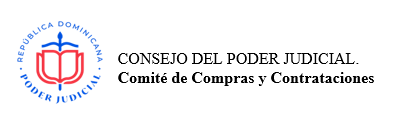 SeñoresCONSEJO DEL PODER JUDICIALNosotros, los suscritos, declaramos que para el proceso de referencia estamos participando por los siguientes :Describir los lotes o ítems por lo cual participan (Nombre y apellido) __________________________________________________en calidad de ____________________________________ debidamente autorizado para actuar en nombre y representación de (poner aquí nombre del Oferente).Firma ____________________________________Sello(Persona o personas autorizadas a firmar en nombre del Oferente)